Harmonogram wywozu odpadów 2021Gmina Rzepiennik obwód 2 Kołkówka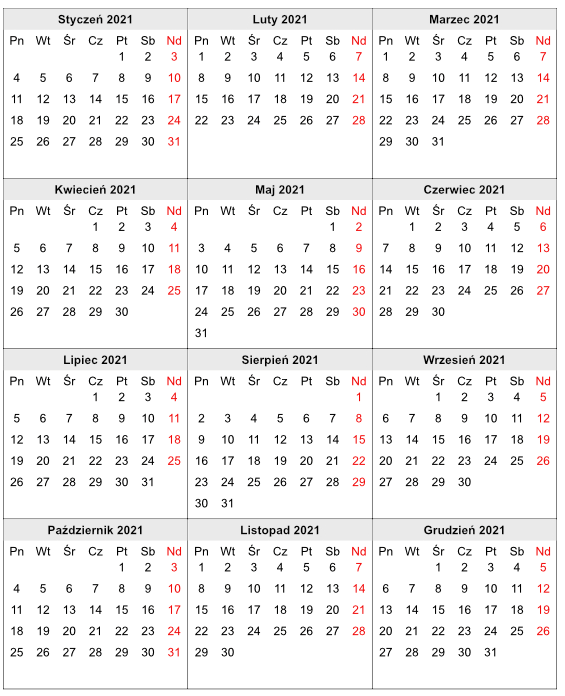 Legenda:       - odpady zmieszane        - odpady segregowaneOdpady segregowane w workach należy wystawić gdy worek jest zapełniony powyżej 50% do godz. 7:00 w dniu odbioru.